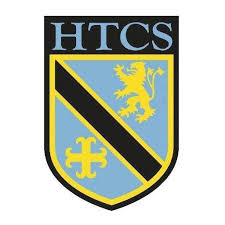 Health and Medicine, 1000-PresentProgressProgressProgressKey ideasRAGI can argue my opinion on which historical skill is the most importantI can identify continuity and change in medicine 1000-presentI can explain how changes in medicine happened, and why some things stayed the same I can defend my opinion about which medical change is the most important LessonLearning FocusAssessmentKey Words1Which historical skill is the most important?Formative questioning, class discussionArgument, chronology, comparison, change, continuity, judgement2Did religion help or hinder medieval medicine?Formative questioning, summative assessmentHinder, religion, medieval, justify, church3How did medieval towns react to the Black Death?Formative questioning, live marking, green pen, regular recallMedieval, plague, Black Death, reaction4What did medical professionals look like over time?Formative questioning, summative assessment, regular recallDoctor, physician, midwife, surgeon, nurse5What can sources tell us about the Great Plague of London?ILO 4 mark Qu Explain one way the Black Death was different to the Great PlaguePlague, provenance, primary, secondary, analysis, inference6How was hygiene used in medicine?Formative questioning, summative assessment, extended writing, live marking, green penHygiene, cleanliness, germ theory, Florence Nightingale, Pasteur and Koch7How did surgery develop?Formative questioning, summative assessment, regular recallSurgery, provenance, primary, secondary, analysis, inference, Lister, anaesthetic8How did medicine change over time?ILO PEEL paragraph Choose and justify the most significant change in medicine over timeChange, continuity, chronology, cause and effect, consequences9What was the most important change in medicine over time?Formative questioning, extended writing, live marking, green penHistorical significance, argument, justify, important, prioritise